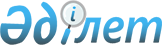 Қазақстан Республикасы Үкіметінің 2001 жылғы 2 сәуірдегі N 431 қаулысына өзгерістер енгізу туралы
					
			Күшін жойған
			
			
		
					Қазақстан Республикасы Үкіметінің 2008 жылғы 11 ақпандағы N 131 Қаулысы. Күші жойылды - Қазақстан Республикасы Үкіметінің 2012 жылғы 6 сәуірдегі № 422 Қаулысымен

      Ескерту. Күші жойылды - ҚР Үкіметінің 2012.04.06 № 422 Қаулысымен.      Қазақстан Республикасының Үкіметі  ҚАУЛЫ ЕТЕДІ: 

      1. "Мұнайдың төгілуіне ден қою жөніндегі ұлттық комиссия туралы" Қазақстан Республикасының Үкіметінің 2001 жылғы 2 сәуірдегі N 431  қаулысына (Қазақстан Республикасы ПҮАЖ-ы, 2001 ж., N 13, 147-құжат) мынадай өзгерістер енгізілсін: 

      көрсетілген қаулыға қосымшада: 

      Мұнайдың төгілуіне ден қою жөніндегі ұлттық комиссияның құрамына: 

      Божко Владимир Карпович - Қазақстан Республикасының Төтенше жағдайлар министрі, төраға болып енгізілсін; 

      көрсетілген құрамнан Храпунов Виктор Вячеславович шығарылсын. 

      2. Осы қаулы қол қойылған күнінен бастап қолданысқа енгізіледі.       Қазақстан Республикасының 

      Премьер-Министрі 
					© 2012. Қазақстан Республикасы Әділет министрлігінің «Қазақстан Республикасының Заңнама және құқықтық ақпарат институты» ШЖҚ РМК
				